Hummingbird, Butterfly and Pollinator  Wildflower Mix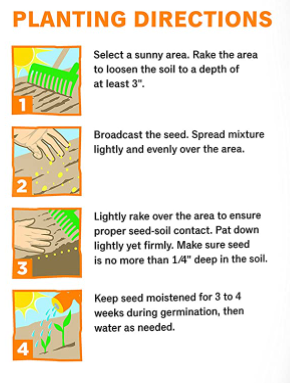      Hummingbird,                 Butterfly and          Pollinator                Wildflower Mix